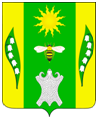 Совет Веселовского сельского поселенияУспенского района		23 сессияРЕШЕНИЕот ____ ____2021 года								    №66х. ВеселыйО внесение изменений в решение Совета Веселовского сельского поселения Успенского района от 18 декабря 2020 года №60 «О бюджете Веселовского сельского поселения Успенского района на 2021 год»В соответствии с бюджетным кодексом Российской Федерации, статьей 52 Федерального закона от 06.10.2003 года №131-ФЗ «Об общих принципах организации местного самоуправления в Российской Федерации», положением о бюджетном устройстве и бюджетном процессе в Веселовском сельском поселении, утвержденном решением Совета Веселовского сельского поселения Успенского района от 18.03.2009 года №183, Уставом Веселовского сельского поселения Успенского района, в связи с необходимостью внесения изменений в решение Совета Веселовского сельского поселения Успенского района от 18 декабря 2020 года № 60 «О бюджете Веселовского сельского поселения Успенского района на 2021 год», Совет Веселовского сельского поселения Успенского района, решил:1. Внести в решение Совета Веселовского сельского поселения Успенского района от 18 декабря 2020 года № 60 «О бюджете Веселовского сельского поселения Успенского района на 2021 год» (далее - Решение) следующие изменения:1.1. Приложение № 5 «Распределение бюджетных ассигнований местного бюджета по разделам и подразделам классификации расходов бюджетов на 2021 год» к Решению изложить в новой редакции, согласно приложению № 1 к настоящему решению.1.2 Приложение №6 «Распределение бюджетных ассигнований местного бюджета по целевым статьям, группам, подгруппам видов расходов классификации расходов местного бюджета на 2021 год» к Решению изложить в новой редакции, согласно приложению № 2 к настоящему решению.1.3.Приложение №7 «Ведомственная структура расходов местного бюджета на 2021 год» к Решению изложить в новой редакции, согласно приложению № 3 к настоящему решению.1.4. Приложение №9 «Объем межбюджетных трансфертов, предоставляемых другим бюджетам бюджетной системы Российской Федерации на 2021 год» к Решению изложить в новой редакции, согласно приложению № 4 к настоящему решению.1.5 Пункт 13 Решения дополнить вторым абзацем в следующей редакции:«Утвердить программу муниципальных гарантий Веселовского сельского поселения Успенского района в иностранной валюте на 2021 год согласно приложению № 10.1 к настоящему Решению.».Приложение № 10.1 «Программа муниципальных гарантий Веселовского сельского поселения  Успенского района в иностранной  валюте на 2021 год», изложить согласно приложению № 5 к настоящему Решению.1.6 Пункт 14 Решения дополнить вторым абзацем в следующей редакции:«Утвердить программу муниципальных внешних заимствований Веселовского сельского поселения  Успенского района на 2021 год согласно приложению № 11.1 к настоящему Решению.».Приложение № 11.1 «Программа муниципальных внешних заимствований Веселовского сельского поселения Успенского района на 2021», изложить согласно приложению № 6 к настоящему Решению».2.Опубликовать настоящее решение в соответствии с Уставом Веселовского сельского поселения Успенского района и разместить на официальном сайте администрации Веселовского сельского поселения Успенского района в информационно – телекоммуникационной сети «Интернет».3. Контроль за выполнением настоящего решения возложить на председателя постоянной комиссии по социально-экономическим вопросам, бюджету, финансам, налогам и распоряжению муниципальной собственностью Совета Веселовского сельского поселения Успенского района Бобрышеву В.И.4. Настоящее решение вступает в силу со дня его опубликования и распространяется  на правоотношения, возникшие с 1 января 2021 года.Исполняющий обязанностиглавы Веселовского сельского поселения Успенского района						С.Н.ЯгановаПриложение №1к решению Совета Веселовского сельского поселения Успенского районаот 19 февраля 2021 года №66«Приложение №5к решению Совета Веселовского сельского поселения Успенского районаот 18 декабря 2020  года №60Распределение бюджетных ассигнований местного бюджета по разделам и подразделам классификации расходов бюджетов на 2021 год».Исполняющий обязанностиглавы Веселовского сельского поселения Успенского района						С.Н.ЯгановаПриложение №2к решению Совета Веселовского сельского поселения Успенского районаот 19 февраля 2021 года №66«Приложение №6к решению Совета Веселовского сельского поселения Успенского районаот 18 декабря 2020  года №60Распределение бюджетных ассигнований местного бюджета по целевым статьям, группам, подгруппам видов расходов классификации расходов местного бюджета на 2021 год».Исполняющий обязанностиглавы Веселовского сельского поселения Успенского района						С.Н.ЯгановаПриложение №3к решению Совета Веселовского сельского поселения Успенского районаот 19 февраля 2021 года №66«Приложение №7к решению Совета Веселовского сельского поселения Успенского районаот 18 декабря 2020  года №60Ведомственная структура расходов местного бюджета на 2021 год».Исполняющий обязанностиглавы Веселовского сельского поселения Успенского района						С.Н.ЯгановаПриложение №4к решению Совета Веселовского сельского поселения Успенского районаот 19 февраля 2021 года №66«Приложение №9к решению Совета Веселовского сельского поселения Успенского районаот 18 декабря 2020  года №60Объем межбюджетных трансфертов, предоставляемых другим бюджетам бюджетной системы Российской Федерации на 2021 год (тыс. руб.)».Исполняющий обязанностиглавы Веселовского сельского поселения Успенского района						С.Н.ЯгановаПриложение №5к решению Совета Веселовского сельского поселения Успенского районаот 19 февраля 2021 года №66«Приложение №10.1к решению Совета Веселовского сельского поселения Успенского районаот 18 декабря 2020  года №60Программа муниципальных гарантий Веселовского сельского поселения  Успенского района  в  иностранной  валюте на 2021 год».Исполняющий обязанностиглавы Веселовского сельского поселения Успенского района						С.Н.ЯгановаПриложение №6к решению Совета Веселовского сельского поселения Успенского районаот 19 февраля 2021 года №66«Приложение №11.1к решению Совета Веселовского сельского поселения Успенского районаот 18 декабря 2020  года №60Программа муниципальных внешних  заимствований Веселовского сельского поселения  Успенского района на 2021 год».Исполняющий обязанностиглавы Веселовского сельского поселения Успенского района						С.Н.Яганова№ п/пКод бюджетной классификацииНаименованиеСуммаВсего расходов11723,4в том числе:101 00Общегосударственные вопросы4625,601 02Функционирование высшего должностного лица субъекта Российской Федерации и муниципального образования726,501 04Функционирование Правительства Российской Федерации, высших органов исполнительной власти субъектов Российской Федерации, местных администраций2403,601 06Обеспечение деятельности финансовых, налоговых и таможенных органов и органов финансового (финансово-бюджетного) надзора18,001 07Выборы и референдумы106,001 11Резервные фонды10,001 13Другие общегосударственные вопросы1361,5202 00Национальная оборона98,102 03Мобилизационная и вневойсковая подготовка98,1303 00Национальная безопасность и правоохранительная деятельность124,203 09Защита населения и территории от чрезвычайных ситуаций природного и техногенного характера, гражданская оборона88,203 10Обеспечение пожарной безопасности10,003 14Другие вопросы в области национальной безопасности и правоохранительной деятельности26,0404 00Национальная экономика3579,204 09Дорожное хозяйство (дорожные фонды)3541,804 12Другие вопросы в области национальной экономики37,4505 00Жилищно-коммунальное хозяйство749,805 03Благоустройство749,8607 00Образование92,607 07Молодежная политика и оздоровление детей92,6708 00Культура, кинематография2392,408 01Культура2392,481105Физическая культура и спорт61,511 05Физическая культура и спорт61,5НаименованиеКЦСРВРБюджетные назначения на год1567ВСЕГО11723,41Руководство и управление в сфере установленных функций органов местного самоуправления50 0 00 00000726,5Обеспечение деятельности главы муниципального образования Веселовского сельского поселения Успенского района  50 1 00 00000726,5Расходы на обеспечение функций муниципальных органов50 1 00 00190726,5Расходы на выплату персоналу государственных (муниципальных) органов50 1 00 00190120726,52Обеспечение деятельности администрации муниципального образования Веселовского сельского поселения Успенского района  52 0 00 000004014,6Обеспечение функционирования администрации муниципального образования Веселовского сельского поселения Успенского района  52 1 00 000002399,8Расходы на обеспечение функций муниципальных органов52 1 00 001902399,8Расходы на выплаты персоналу государственных (муниципальных) органов52 1 00 001901201617,4Иные закупки товаров, работ и услуг для обеспечения государственных (муниципальных ) нужд52 1 00 00190240747,0Иные межбюджетные трансферты52 1 00 001905405,4Уплата налогов, сборов и иных платежей52 1 00 0019085030,0Осуществление отдельных полномочий Российской Федерации и государственных полномочий Краснодарского края52 2 00 00000101,9Осуществление первичного воинского учета на территориях, где отсутствуют военные комиссариаты52 2 00 5118098,1Расходы на выплаты персоналу муниципальных органов52 2 00 5118012098,1Осуществление отдельных государственных полномочий по образованию и организации деятельности административных комиссий52 2 00 601903,8Иные закупки товаров, работ и услуг для обеспечения государственных (муниципальных ) нужд52 2 00 601902403,8Финансовое обеспечение непредвиденных расходов52 3 00 0000010,0Резервный фонд администрации муниципального образования  52 3 00 1049010,0Резервные средства52 3 00 1049087010,0Организация и материально-техническое обеспечение подготовки и проведения  выборов и референдумов52 4 00 00000106,0Организационное и материально-техническое обеспечение подготовки и проведение муниципальных выборов, местного референдума, голосования по отзыву депутата, члена выборного органа местного самоуправления, выборного должностного лица местного самоуправления52 4 01 00000106,0Расходы на обеспечение функций муниципальных органов52 4 01 00190106,0Специальные расходы52 4 01 00190880106,0Обеспечение деятельности муниципальных учреждений52 5 00 000001219,1Расходы на обеспечение деятельности (оказание услуг) муниципальных учреждений52 5 00 005901219,1Расходы на выплаты персоналу казенных учреждений52 5 00 005901101015,6Иные закупки товаров, работ и услуг для обеспечения государственных (муниципальных) нужд52 5 00 00590240201,5Уплата налогов, сборов и иных платежей52 5 00 005908502,0Реализация иных функций связанных с муниципальным управлением52 6 00 0000076,0Информационное освещение деятельности органов местного самоуправления52 6 01 0000076,0Иные расходы муниципального образования52 6 01 0000176,0Иные закупки товаров, работ и услуг для обеспечения государственных (муниципальных) нужд52 6 01 0000124076,0Прочие расходы муниципального образования   52 7 00 00000101,8Формирование и размещение муниципального заказа для муниципальных нужд52 7 01 0000042,7Расходы на обеспечение деятельности (оказание услуг) муниципальных учреждений52 7 01 0059042,7Иные межбюджетные трансферты52 7 01 0059054042,7Осуществление строительных работ на территории населенных пунктов52 7 02 0000035,4Расходы на обеспечение деятельности (оказание услуг) муниципальных учреждений52 7 02 0059035,4Иные межбюджетные трансферты52 7 02 0059054035,4Муниципальная программа «Развитие территориальных органов местного самоуправления в Веселовском сельском поселении Успенского района на 2021 год»52 7 03 0000022,0Реализация мероприятий программы52 7 03 0000522,0Расходы на выплаты персоналу государственных (муниципальных)органов52 7 03 0000512022,0Оплата членских взносов в Совет муниципальных образований52 7 06 000001,7Оплата членских взносов в СМО КК52 7 06 099701,7Уплата налогов, сборов и иных платежей52 7 06 099708501,73Развитие дорожного хозяйства53 0 00 000003541,8Строительство, реконструкция, капитальный ремонт, ремонт и содержание автомобильных дорог общего пользования местного значения53 2 00 000001140,6Капитальный ремонт и ремонт автомобильных дорог местного значения, включая проектно-изыскательские работы53 2 00 154301140,6Иные закупки товаров, работ и услуг для обеспечения государственных  (муниципальных) нужд53 2 00 154302401140,6Муниципальная программа «Осуществление комплекса мер в обеспечении безопасности дорожного движения в Веселовском сельском поселении Успенского района на 2021 год"53 4 00 00000500,0Осуществление комплекса мер в обеспечении безопасности дорожного движения53 4 01 00000500,0Реализация мероприятий программы53 4 01 00005500,0Иные закупки товаров, работ и услуг для обеспечения государственных (муниципальных)  нужд53 4 01 00005240500,0Муниципальная программа «Строительство, реконструкция, капитальный ремонт и ремонт автомобильных дорог местного значения на территории Веселовского сельского поселения Успенского района на 2021 год"53 5 00 000001901,2Капитальный ремонт и ремонт автомобильных дорог общего пользования местного значения53 5 00 S24401901,2Иные закупки товаров, работ и услуг для обеспечения государственных (муниципальных)  нужд53 5 00 S24402401901,24Составление и рассмотрение проекта бюджета поселения, утверждение и исполнение бюджета поселения, осуществление контроля за его исполнением, составление и утверждение отчета об исполнении бюджета поселения56 0 00 0000018,0Осуществление внешнего финансового контроля в сельских поселениях56 1 00 0000018,0Расходы на обеспечение функций муниципальных органов56 1 00 0019018,0Иные межбюджетные трансферты56 1 00 0019054018,05Обеспечение первичных мер пожарной безопасности в границах населенных пунктов поселения59 0 00 0000010,0Муниципальная программа «Обеспечение пожарной безопасности на  территории Веселовского сельского поселения Успенского района на 2021 год"59 2 00 0000010,0Реализация мероприятий программы59 2 00 0000510,0Иные закупки товаров, работ и услуг для обеспечения государственных (муниципальных) нужд59 2 00 0000524010,06Создание условий для обеспечения жителей поселения услугами связи, общественного питания, торговли и бытового обслуживания60 0 00 000003412,5Создание условий для организации досуга и обеспечения жителей поселения услугами организаций культуры61 0 00 000002392,4Совершенствование деятельности  учреждений культуры по предоставлению муниципальных услуг61 1 00 000002392,4Дома культуры61 1 01 000001987,6Расходы на обеспечение деятельности (оказание услуг) муниципальных учреждений61 1 01 005901987,6Субсидии бюджетным учреждениям61 1 01 005906101987,6Библиотеки61 1 02 00000404,8Расходы на обеспечение деятельности (оказание услуг) муниципальных учреждений61 1 02 00590404,8Субсидии бюджетным учреждениям61 1 02 00590610404,8Обеспечение условий для развития на территории поселения физической культуры, школьного спорта и массового спорта, организация проведения официальных физкультурно-оздоровительных и спортивных мероприятий поселения62 0 00 0000061,5Муниципальная программа "Развитие физической культуры и спорта в Веселовском сельском поселении Успенского района на 2021 год"62 2 00 0000061,5Организация проведения спортивных мероприятий62 2 01 0000061,5Реализация мероприятий программы62 2 01 0000561,5Иные закупки товаров, работ и услуг для обеспечения государственных (муниципальных) нужд62 2 01 0000524061,5Утверждение правил благоустройства территории поселения, устанавливающих в том числе требования по содержанию зданий (включая жилые дома), сооружений и земельных участков, на которых они расположены, к внешнему виду фасадов и ограждений соответствующих зданий и сооружений, перечень работ по благоустройству и периодичность их выполнения; установление порядка участия собственников зданий (помещений в них) и сооружений в благоустройстве прилегающих территорий; организация благоустройства территории поселения (включая освещение улиц, озеленение территории, установку указателей с наименованиями улиц и номерами домов, размещение и содержание малых архитектурных форм)64 0 00 00000749,8Освещение улиц64 1 00 00000164,0Уличное освещение64 1 01 00000164,0Решение вопросов местного значения64 1 01 00002164,0Иные закупки товаров, работ и услуг для обеспечения государственных (муниципальных ) нужд64 1 01 00002240164,0Прочие мероприятия по благоустройству сельских поселений64 5 00 00000585,8Решение вопросов местного значения64 5 00 00002585,8Иные закупки товаров, работ и услуг для обеспечения государственных (муниципальных) нужд64 5 00 00002240585,8Содействие в развитии сельскохозяйственного производства, создание условий для развития малого и среднего предпринимательства66 0 00 000002,0Развитие субъектов малого и среднего предпринимательства66 1 00 000002,0Муниципальная программа «Развитие субъектов  малого и среднего предпринимательства в Веселовском  сельском поселении  Успенского района на 2021 год"66 1 01 000002,0Реализация мероприятий программы66 1 01 000052,0Иные закупки товаров, работ и услуг для обеспечения государственных (муниципальных) нужд66 1 01 000052402,0Организация и осуществление мероприятий по работе с детьми и молодежью в поселении67 0 00 0000092,6Муниципальная программа «Реализация молодежной политики в Веселовском сельском поселении Успенского района на 2021 год»67 1 00 0000092,6Реализация мероприятий программы67 1 00 0000592,6Иные закупки товаров, работ, услуг для обеспечения государственных (муниципальных) нужд67 1 00 0000524092,6Оказание поддержки гражданам и их объединениям, участвующим в охране общественного порядка, создание условий для деятельности народных дружин68 0 00 0000024,0Муниципальная программа « Укрепление правопорядка и усиление борьбы с преступностью на территории Веселовского сельского поселения Успенского района на 2021 год"68 1 00 0000024,0Компенсационные выплаты руководителю комиссии по охране правопорядка и  членам комиссии по охране правопорядка68 1 01 0000024,0Реализация мероприятий программы68 1 01 0000524,0Расходы на выплаты персоналу государственных (муниципальных) органов68 1 01 0000512024,0Иные вопросы местного значения69 0 00 0000090,2Участие в профилактике терроризма и экстремизма, а также в минимизации и (или) ликвидации последствий проявлений терроризма и экстремизма в границах поселения69 5 00 000002,0Муниципальная программа «Противодействие терроризму и экстремизму на  территории Веселовского сельского поселения Успенского района на 2021 год"  69 5 01 000002,0Реализация мероприятий программы69 5 01 000052,0Иные закупки товаров, работ и услуг для обеспечения государственных (муниципальных) нужд69 5 01 000052402,0Участие в предупреждении и ликвидации последствий чрезвычайных ситуаций в границах поселения69 7 00 0000088,2Муниципальная программа «Предупреждение и ликвидация последствий чрезвычайных ситуаций и стихийных бедствий природного и техногенного характера на территории Веселовского сельского поселения Успенского района на 2021 год"69 7 01 0000088,2Реализация мероприятий программы69 7 01 0000588,2Иные закупки товаров, работ и услуг для обеспечения государственных (муниципальных) нужд69 7 01 0000524088,2НаименованиеВедРЗПРЦСРВРБюджетные назначения на год1234567ВСЕГО11723,41Совет Веселовского сельского поселения Успенского района99118,0Общегосударственные вопросы9910118,0Обеспечение деятельности финансовых, налоговых и таможенных органов и органов финансового (финансово-бюджетного) надзора991010618,0Составление и рассмотрение проекта бюджета поселения, утверждение и исполнение бюджета поселения, осуществление контроля за его исполнением, составление и утверждение отчета об исполнении бюджета поселения991010656 0 00 000018,0Осуществление внешнего финансового контроля в сельских поселениях991010656 1 00 0000018,0Расходы на обеспечение функций муниципальных органов991010656 1 00 0019018,0Иные межбюджетные трансферты991010656 1 00 0019054018,02Администрация Веселовского сельского поселения Успенского района99211705,4Общегосударственные вопросы992014607,6Функционирование высшего должностного лица субъекта Российской Федерации и муниципального образования Веселовского сельского поселения Успенского района9920102726,5Руководство и управление в сфере установленных функций органов местного самоуправления992010250 0 00 00000726,5Обеспечение деятельности главы муниципального образования Веселовское сельское поселение Успенского района992010250 1 00 00000726,5Расходы на обеспечение функций муниципальных органов992010250 1 00 00190726,5Расходы на выплаты персоналу государственных (муниципальных) органов992010250 1 00 00190120726,5Функционирование Правительства Российской Федерации, высших органов исполнительной власти субъектов Российской Федерации, местных администраций99201042403,6Обеспечение деятельности администрации муниципального образования Веселовского сельского поселения Успенского района992010452 0 00 000002403,6Обеспечение функционирования администрации муниципального образования Веселовского сельского поселения Успенского района992010452 1 00 000002399,8Расходы на обеспечение функций муниципальных органов992010452 1 00 001902399,8Расходы на выплаты персоналу государственных (муниципальных) органов992010452 1 00 001901201617,4Иные закупки товаров, работ и услуг для обеспечения государственных (муниципальных) нужд992010452 1 00 00190240747,0Иные межбюджетные трансферты992010452 1 00 001905405,4Уплата налогов, сборов и иных платежей992010452 1 00 0019085030,0Осуществление отдельных полномочий Российской Федерации и государственных полномочий Краснодарского края992010452 2 00 000003,8Осуществление отдельных государственных полномочий по образованию и организации деятельности административных комиссий992010452 2 00 601903,8Иные закупки товаров, работ и услуг для обеспечения государственных (муниципальных) нужд992010452 2 00 601902403,8Выборы и референдумы9920107106,0Обеспечение деятельности администрации муниципального образования Веселовского сельского поселения Успенского района992010752 0 00 00000106,0Организация и материально-техническое обеспечение подготовки и проведения  выборов и референдумов992010752 4 00 00000106,0Организационное и материально-техническое обеспечение подготовки и проведение муниципальных выборов, местного референдума, голосования по отзыву депутата, члена выборного органа местного самоуправления, выборного должностного лица местного самоуправления992010752 4 01 00000106,0Расходы на обеспечение функций муниципальных органов992010752 4 01 00190106,0Специальные расходы992010752 4 01 00190880106,0Резервные фонды992011110,0Обеспечение деятельности администрации муниципального образования Веселовского сельского поселения Успенского района992011152 0 00 0000010,0Финансовое обеспечение непредвиденных расходов992011152 3 00 0000010,0Резервный фонд администрации муниципального образования992011152 3 00 1049010,0Резервные средства992011152 3 00 1049087010,0Другие общегосударственные вопросы99201131361,5Обеспечение деятельности администрации муниципального образования Веселовского сельского поселения Успенского района992011352 0 00 000001361,5Обеспечение деятельности муниципальных учреждений992011352 5 00 000001219,1Расходы на обеспечение деятельности (оказание услуг) муниципальных учреждений)992011352 5 00 005901219,1Расходы на выплаты персоналу казенных учреждений992011352 5 00 005901101015,6Иные закупки товаров, работ и услуг для обеспечения государственных (муниципальных) нужд992011352 5 00 00590240201,5Уплата налогов, сборов и иных платежей992011352 5 00 005908502,0Реализация иных функций связанных с муниципальным управлением992011352 6 00 0000076,0Информационное освещение деятельности органов местного самоуправления 992011352 6 01 0000076,0Иные расходы муниципального образования992011352 6 01 0000176,0Иные закупки товаров, работ и услуг для обеспечения государственных (муниципальных) нужд992011352 6 01 0000124076,0Прочие расходы муниципального образования992011352 7 00 0000066,4Формирование и размещение муниципального заказа для муниципальных нужд992011352 7 01 0000042,7Расходы на обеспечение деятельности (оказание услуг) муниципальных учреждений992011352 7 01 0059042,7Иные межбюджетные трансферты992011352 7 01 0059054042,7Муниципальная программа «Развитие территориальных органов местного самоуправления" в Веселовском сельском поселении Успенского района на 2021 год992011352 7 03 0000022,0Реализация мероприятий программы992011352 7 03 0000522,0Расходы на выплаты персоналу государственных (муниципальных) органов992011352 7 03 0000512022,0Оплата членских взносов в Совет муниципальных образований Краснодарского края9920113  52 7 06 000001,7Оплата членских взносов в Совет муниципальных образований Краснодарского края992011352 7 06 099701,7Уплата налогов, сборов и иных платежей992011352 7 06 099708501,7Национальная оборона9920298,1Мобилизационная и вневойсковая подготовка992020398,1Обеспечение деятельности администрации муниципального образования Веселовского сельского поселения Успенского района992020352 0 00 0000098,1Осуществление отдельных полномочий Российской Федерации и государственных полномочий Краснодарского края992020352 2 00 0000098,1Осуществление первичного воинского учета на территориях, где отсутствуют военные комиссариаты992020352 2 00 5118098,1Расходы на выплаты персоналу государственных (муниципальных) органов992020352 2 00 5118012098,1Национальная безопасность и правоохранительная деятельность99203124,2Защита населения и территории от чрезвычайных ситуаций природного и техногенного характера, гражданская оборона992030988,2Иные вопросы местного значения992030969 0 00 0000088,2Участие в предупреждении и ликвидации последствий чрезвычайных ситуаций в границах поселения992030969 7 00 0000088,2Муниципальная программа «Предупреждение и ликвидация последствий чрезвычайных ситуаций и стихийных бедствий природного и техногенного характера" на территории Веселовского сельского поселения Успенского района на 2021 год992030969 7 01 0000088,2Реализация мероприятий программы992030969 7 01 0000588,2Иные закупки товаров, работ и услуг для обеспечения государственных (муниципальных) нужд992030969 7 01 0000524088,2Обеспечение пожарной безопасности992031010,0Обеспечение первичных мер пожарной безопасности в границах населенных пунктов поселения992031059 0 00 0000010,0Муниципальная программа «беспечение пожарной безопасности" на  территории Веселовского сельского поселения Успенского района на 2021 год  992031059 2 00 0000010,0Реализация мероприятий программы992031059 2 00 0000510,0Иные закупки товаров, работ и услуг для обеспечения государственных (муниципальных) нужд992031059 2 00 0000524010,0Другие вопросы в области национальной безопасности и правоохранительной деятельности992031426,0Оказание поддержки гражданам и их объединениям, участвующим в охране общественного порядка, создание условий для деятельности народных дружин992031468 0 00 0000024,0Муниципальная программа «Укрепление правопорядка и усиление борьбы с преступностью" на территории Веселовского сельского поселения Успенского района на 2021 год992031468 1 00 0000024,0Компенсационные выплаты руководителю комиссии по охране правопорядка и  членам комиссии по охране правопорядка992031468 1 01 0000024,0Реализация мероприятий программы992031468 1 01 0000524,0Расходы на выплаты персоналу государственных (муниципальных) органов992031468 1 01 0000512024,0Иные вопросы местного значения992031469 0 00 000002,0Участие в профилактике терроризма и экстремизма, а также в минимизации и (или) ликвидации последствий проявлений терроризма и экстремизма в границах поселения992031469 5 00 000002,0Муниципальная программа «Противодействие терроризму и экстремизму" на  территории Веселовского сельского поселения Успенского района на 2021 год992031469 5 01 000002,0Реализация мероприятий программы992031469 5 01 000052,0Иные закупки товаров, работ и услуг для обеспечения государственных (муниципальных) нужд992031469 5 01 000052402,0Национальная экономика992043579,2Дорожное хозяйство  ( дорожные фонды)99204093541,8Развитие дорожного хозяйства992040953 0 00 000003541,8Строительство, реконструкция, капитальный ремонт, ремонт и содержание автомобильных дорог общего пользования местного значения992040953 2 00 000001140,6Капитальный ремонт и ремонт автомобильных дорог местного значения, включая проектно-изыскательские работы992040953 2 00 154301140,6Иные закупки товаров, работ и услуг для обеспечения муниципальных нужд992040953 2 00 154302401140,6Муниципальная программа «Осуществление комплекса мер в обеспечении безопасности дорожного движения" в Веселовском сельском поселении Успенского района на 2021 год992040953 4 00 00000500,0Осуществление комплекса мер в обеспечении безопасности дорожного движения 992040953 4 01 00000500,0Реализация мероприятий программы992040953 4 01 00005500,0Иные закупки товаров, работ и услуг для обеспечения государственных (муниципальных) нужд992040953 4 01 00005240500,0Муниципальная программа «Строительство, реконструкция, капитальный ремонт и ремонт автомобильных дорог местного значения" на территории Веселовского сельского поселения Успенского района на 2021 год992040953 5 00 000001901,2Капитальный ремонт и ремонт автомобильных дорог общего пользования местного значения992040953 5 00 S24401901,2Иные закупки товаров, работ и услуг для обеспечения государственных (муниципальных) нужд992040953 5 00 S24402401901,2Другие вопросы в области национальной экономики992041237,4Обеспечение деятельности администрации муниципального образования992041252 0 00 0000035,4Прочие расходы  муниципального образования992041252 7 00 0000035,4Осуществление строительных работ на территории населенных пунктов992041252 7 02 0000035,4Расходы на обеспечение деятельности (оказание услуг) муниципальных учреждений992041252 7 02 0059035,4Иные межбюджетные трансферты992041252 7 02 0059054035,4Содействие в развитии сельскохозяйственного производства, создание условий для развития малого и среднего предпринимательства992041266 0 00 000002,0Содействие в развитии сельскохозяйственного производства, создание условий для развития малого и среднего предпринимательства992041266 0 00 000002,0Развитие субъектов малого и среднего предпринимательства992041266 1 00 000002,0Муниципальная программа «Развитие субъектов  малого и среднего предпринимательства" в Веселовском  сельском поселении  Успенского района на 2021 год992041266 1 01 000002,0Муниципальная программа «Развитие субъектов  малого и среднего предпринимательства" в Веселовском  сельском поселении  Успенского района на 2021 год992041266 1 01 000002,0Муниципальная программа «Развитие субъектов  малого и среднего предпринимательства" в Веселовском  сельском поселении  Успенского района на 2021 год992041266 1 01 000002,0Реализация мероприятий программы992041266 1 01 000052,0Иные закупки товаров, работ и услуг для обеспечения государственных (муниципальных) нужд992041266 1 01 000052402,0Жилищно-коммунальное хозяйство99205749,8Благоустройство9920503749,8Утверждение правил благоустройства территории поселения, устанавливающих, в том числе требования по содержанию зданий (включая жилые дома), сооружений и земельных участков, на которых они расположены, к внешнему виду фасадов и ограждений соответствующих зданий и сооружений, перечень работ по благоустройству и периодичность их выполнения; установление порядка участия собственников зданий (помещений в них) и сооружений в благоустройстве прилегающих территорий; организация благоустройства территории поселения (включая освещение улиц, озеленение территории, установку указателей с наименованиями улиц и номерами домов, размещение и содержание малых архитектурных форм)992050364 0 00 00000749,8Освещение улиц992050364 1 00 00000164,0Уличное освещение992050364 1 01 00000164,0Решение вопросов местного значения992050364 1 01 00002164,0Иные закупки товаров, работ и услуг для обеспечения государственных (муниципальных) нужд992050364 1 01 00002240164,0Прочие мероприятия по благоустройству сельских поселений992050364 5 00 00000585,8Решение вопросов местного значения992050364 5 00 00002585,8Иные закупки товаров, работ и услуг для обеспечения государственных (муниципальных) нужд992050364 5 00 00002240585,8Образование9920792,6Молодежная политика и оздоровление детей992070792,6Организация и осуществление мероприятий по работе с детьми и молодежью в поселении992070767 0 00 0000092,6Муниципальная программа «Реализация молодежной политики" в Веселовском сельском поселении Успенского района на 2021 год992070767 1 00 0000092,6Реализация мероприятий программы992070767 1 00 0000592,6Иные закупки товаров, работ и услуг для обеспечения государственных (муниципальных) нужд992070767 1 00 0000524092,6Культура и кинематография992082392,4Культура99208012392,4Создание условий для организации досуга и обеспечения жителей поселения услугами организаций культуры992080161 0 00 000002392,4Совершенствование деятельности учреждений культуры по предоставлению муниципальных услуг992080161 1 00 000002392,4Дома Культуры992080161 1 01 000001987,6Расходы на обеспечение деятельности (оказание услуг) муниципальных учреждений992080161 1 01 005901987,6Субсидии бюджетным учреждениям992080161 1 01 005906101987,6Библиотеки992080161 1 02 00000404,8Расходы на обеспечение деятельности (оказание услуг) муниципальных учреждений992080161 1 02 00590404,8Субсидии бюджетным учреждениям992080161 1 02 00590610404,8Физическая культура и спорт9921161,5Другие вопросы в области физической культуры и спорта992110561,5Обеспечение условий для развития на территории поселения физической культуры, школьного спорта и массового спорта, организация проведения официальных физкультурно-оздоровительных и спортивных мероприятий поселения992110562 0 00 0000061,5Муниципальная программа "Развитие физической культуры и спорта" в Веселовском сельском поселении Успенского района на 2021 год992110562 2 00 0000061,5Организация проведения спортивных мероприятий992110562 2 01 0000061,5Реализация мероприятий программы992110562 2 01 0000561,5Иные закупки товаров, работ и услуг для обеспечения государственных (муниципальных) нужд992110562 2 01 0000524061,5Наименование межбюджетных трансфертовСуммаИные межбюджетные трансферты101,5Всего:101,5№ п/пНаправление (цель) гарантиро-ванияНаименованиепринципалаОбъем гарантий, тыс. руб.Условия предоставления  и исполнения гарантийУсловия предоставления  и исполнения гарантийУсловия предоставления  и исполнения гарантий№ п/пНаправление (цель) гарантиро-ванияНаименованиепринципалаОбъем гарантий, тыс. руб.Наличие (отсутствие) права регрессного требованиягаранта к принципалупредоставление обеспечения  исполнения обязательств принципала по удовлетворению регрессного требования гаранта к принципалу иные условия1234567------НаименованиеСумма1. Бюджетные кредиты, привлеченные Веселовским сельским поселением Успенского района от Российской Федерации   в  рамках   использования целевых иностранных кредитов:привлечение  (предельный  срок погашения – до 1 года)погашение основной суммы долга 0,00,00,0